ZADÁVACÍ DOKUMENTACENázev sektorové veřejné zakázky„Stavby na klíč v období 2019 - 2021“ev. č. VZ Z2018-024693Druh zadávacího řízení:Jednací řízení s uveřejněním na zadání nadlimitní sektorové veřejné zakázky na stavební práceZadavatel sektorové veřejné zakázky: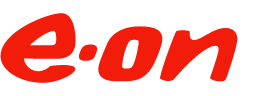 E.ON Distribuce, a.s.se sídlem, F. A. Gerstnera 2151/6, České Budějovice 7, 370 01 České BudějoviceIČO: 28085400Obsah:1.	Identifikační údaje zadavatele a osoby zastupující zadavatele	32.	Vymezení některých pojmů	43.	Účel a způsob zadání veřejné zakázky, informace o jejím rozdělení na části a podání nabídek, způsob uzavírání dílčích smluv	54.	Předmět plnění veřejné zakázky a další informace	85.	Doba plnění a místo plnění veřejné zakázky	106.	Požadavky zadavatele na kvalifikaci dodavatelů	107.	Obchodní podmínky a platební podmínky	118.	Nabídková cena	129.	Požadavky na obsah předběžné nabídky	1310.	Otevírání obálek s předběžnými nabídkami	1411.	Způsob hodnocení předběžných nabídek	1412.	Vysvětlení zadávací dokumentace	1513.	Požadavek zadavatele na vybrané dodavatele – podmínky pro uzavření dohody	1614.	Práva zadavatele	1615.	Seznam příloh zadávací dokumentace	18ÚVODTato zadávací dokumentace v užším slova smyslu je vypracována jako podklad pro podání nabídek dodavatelů v jednacím řízení s uveřejněním podle § 60 a násl. ZZVZ v návaznosti na § 161 ZZVZ na nadlimitní sektorovou veřejnou zakázku na stavební práce.Podáním předběžné nabídky v zadávacím řízení přijímá dodavatel plně a bez výhrad zadávací podmínky stanovené zadavatelem, včetně všech příloh a případných dodatků k této zadávací dokumentaci. Předpokládá se, že dodavatel před podáním předběžné nabídky v zadávacím řízení pečlivě prostuduje všechny pokyny, formuláře, termíny a specifikace obsažené v zadávacích podmínkách a bude se jimi řídit. Pokud dodavatel neposkytne včas všechny požadované informace, doklady a dokumenty, nebo pokud jeho předběžná nabídka / nabídka v zadávacím řízení nebude v každém ohledu odpovídat zadávacím podmínkám, může to mít za následek vyloučení dodavatele ze zadávacího řízení. Zadavatel nemůže vzít v úvahu žádnou výhradu dodavatele k zadávacím podmínkám obsaženou v jeho předběžné nabídce; jakákoliv výhrada znamená vyloučení dodavatele ze zadávacího řízení.V případě, že zadávací tato dokumentace obsahuje přímé nebo nepřímé odkazy na určitého dodavatele nebo výrobky, případně patenty na vynálezy, užitné či průmyslové vzory, ochranné známky nebo označení původu, umožňuje zadavatel výslovně použití i jiných, kvalitativně a technicky rovnocenných řešení, které naplní zadavatelem požadovanou či odborníkovi zřejmou funkcionalitu (byť jiným způsobem). Identifikační údaje zadavatele a osoby zastupující zadavatele1.1	Základní údajenázev: 			E.ON Distribuce, a.s.sídlo: 			 F. A. Gerstnera 2151/6, České Budějovice 7, 370 01 České BudějoviceIČO: 			28085400DIČ: 			CZ28085400Profil zadavatele: 	http://www.stavebnionline.cz/profil/eon-distribuceZadavatel zadává tuto veřejnou zakázku jako sektorovou veřejnou zakázku ve smyslu § 151 odst. 2 zákona, jelikož vykonává relevantní činnost v odvětví elektroenergetiky dle § 153 odst. 1 písm. c) bod 1. ZZVZ a v odvětví plynárenství dle § 153 odst. 1. písm. a) bod 1. ZZVZ.1.2	Oprávněné osoby zadavateleOsobami oprávněnými k činění právních úkonů souvisejících s touto sektorovou veřejnou zakázkou jsou Ing. Zdeněk Bauer, předseda představenstva, Ing. Marián Kopčík, místopředseda představenstva a Ing. Pavel Čada, člen představenstva (za zadavatele jednají navenek vždy alespoň dva členové představenstva společně).Veškerá komunikace mezi zadavatelem a dodavateli bude probíhat v českém jazyce.Vymezení některých pojmůNíže uvedené pojmy použité v této zadávací dokumentaci mají význam dle následujících definic:dodavatel  - fyzická nebo právnická osoba, která nabízí poskytnutí dodávek, služeb nebo stavebních prací, nebo více těchto osob společně. Za dodavatele se považuje i pobočka závodu; v takovém případě s3e za sídlo dodavatele považuje sídlo pobočky závodu;DS nebo distribuční soustava – distribuční soustava ve smyslu § 2 odst. 2 písm. a) bod 1. energetického zákona;elektromontážní činnost či elektromontážní práce - jedná se o činnosti a práce v přímém kontaktu se zařízením distribuční soustavy zadavatele. Jedná se o takové práce a činnosti, ke kterým je zapotřebí odborné kvalifikace podle vyhlášky č. 50/1978 Sb., a to alespoň dle § 5 této vyhlášky. Elektromontážní činnosti a elektromontážní práce tvoří  technologickou část veřejné zakázky. Elektromontážními činnostmi ani elektromontážními pracemi se nerozumí drobné stavební a zemní práce, které jsou také součástí veřejné zakázky, ani natěračské, klempířské, zednické či pokrývačské práce nebo jiné doprovodné práce nezbytné k provedení zakázky,kvalifikace - způsobilost a schopnost dodavatele plnit veřejnou zakázku;kvalifikační dokumentace - část zadávací dokumentace obsahující podrobné požadavky zadavatele na prokázání splnění kvalifikace dodavatele a upravující fázi zadávacího řízení týkající se žádostí o účast;NN – nízké napětí v hladině do 1000 V;občanský zákoník – zákon č. 89/2012 Sb., občanský zákoník; PD – projektová dokumentace;poddodavatel - osoba, pomocí které má dodavatel plnit určitou část veřejné zakázky nebo která má poskytnout dodavateli k plnění veřejné zakázky určité věci či práva;profil zadavatele – elektronický nástroj, který umožňuje neomezený dálkový přístup a na kterém zadavatel uveřejňuje informace a dokumenty ke svým veřejným zakázkám;rámcová dohoda či vzor rámcové dohody – dohoda ve smyslu § 131 odst. 1 ZZVZ, kterou zadavatel hodlá uzavřít v každé z dvacetidvou (22) částí této veřejné zakázky formou rámcové dohody, jejíž jednotný závazný vzor, obsahující pokyny vztahující se k jednotlivým částem této veřejné zakázky, je obsažen v příloze č. 2 této zadávací dokumentace; region – územní oblast, kde zadavatel vykonává svou činnost a k níž se vážou vždy právě dvě části  z částí této veřejné zakázky;vedení – kabelové nebo venkovní vedení napěťových hladin NN;venkovní vedení – nadzemní elektrické vedení, jehož vodiče jsou vedeny nad zemí (terénem) obvykle pomocí podpěrných bodů;veřejná zakázka – tato sektorová veřejná zakázka, tj. sektorová veřejná zakázka s názvem „Stavby na klíč v období 2019 - 2021“, ev. č. VZ Z2018-024693.Věstník veřejných zakázek - část informačního systému o veřejných zakázkách, která slouží k uveřejňování informací o zadávacích řízeních a veřejných zakázkách na celostátní úrovni;výzva – výzva k podání předběžných nabídek na plnění této veřejné zakázky;ZZVZ – zákon č. 134/2016 Sb., o zadávání veřejných zakázek;žádost o účast – údaje nebo doklady prokazující kvalifikaci dodavatele, které dodavatel podal písemně zadavateli na základě zadávací dokumentace.SNK – Stavba na klíčÚčel a způsob zadání veřejné zakázky, informace o jejím rozdělení na části a podání nabídek, způsob uzavírání dílčích smluv3.1	Účel veřejné zakázkyFormálním účelem této nadlimitní veřejné zakázky zadávané v jednacím řízení s uveřejněním je uzavření dvacetidvou (22) samostatných rámcových dohod, a to vždy minimálně s dále uvedeným počtem dodavatelů, kteří podali nabídku na plnění příslušné části veřejné zakázky, a kteří se na základě provedeného hodnocení dle hodnotících kritérií uvedených v článku 11 této zadávací dokumentace umístili na předních místech. Způsob výběru účastníků pro uzavření jednotlivých rámcových dohod je definován v odst. 3.3 této zadávací dokumentace. Materiálním účelem této nadlimitní veřejné zakázky zadávané v jednacím řízení s uveřejněním je zajištění staveb na klíč pro účely rozvoje DS zadavatele pro každý z jedenácti regionů.3.2	Rozdělení veřejné zakázky na části a podání nabídekPředmět veřejné zakázky je v souladu s § 101 ZZVZ rozdělen do dvacetidvou (22) samostatných částí, kterým odpovídají místa plnění jednotlivých částí této veřejné zakázky následovně:Vzhledem k tomu, že tato veřejná zakázka je zadávána v jednacím řízení s uveřejněním, kdy předpokladem pro podání předběžné nabídky na její plnění bylo prokázání splnění kvalifikace, platí (jak zadavatel vymezil v kvalifikační dokumentaci) následující.Účastníci zadávacího řízení jsou oprávněni podat předběžnou nabídku maximálně do takového počtu částí této veřejné zakázky, pro nějž prokázali splnění kvalifikace. O počtu částí této veřejné zakázky, pro které účastník zadávacího řízení prokázal splnění kvalifikace, byl/bude takový účastník informován zadavatelem v souladu s článkem 17 kvalifikační dokumentace.Platí tedy, že účastník zadávacího řízení je oprávněn podat předběžnou nabídku do:jedné části veřejné zakázky; nebolibovolné kombinace více různých částí veřejné zakázky, maximálně však v počtu částí této veřejné zakázky, pro které zájemce prokázal splnění kvalifikace.3.3	Způsob zadání veřejné zakázkyTato veřejná zakázka je zadávána v jednacím řízení s uveřejněním dle § 60 a násl. ZZVZ v návaznosti na § 161 ZZVZ, přičemž je v souladu s § 101 ZZVZ rozdělena do dvacetidvou (22) samostatných částí.Zadavatel uzavře v každé z částí této veřejné zakázky rámcovou dohodu ve smyslu § 133 odst. 1 ZZVZ s následujícím minimálním počtem dodavatelů:Zadavatel uzavře rámcovou dohodou na plnění konkrétní části této veřejné zakázky minimálně s takovým počtem dodavatelů, který odpovídá počtu dodavatelů uvedenému v tabulce shora k jednotlivým částem této veřejné zakázky. To nevylučuje, že zadavatel může uzavřít rámcovou dohodu ve smyslu § 133 odst. 2 ZZVZ s více dodavateli, než je stanovený minimální počet, pokud více dodavatelů prokázalo splnění podmínek účasti v zadávacím řízení. Rámcová dohoda v uvedeném smyslu bude uzavřena s těmi dodavateli, kteří podají předběžnou nabídku na plnění té které části této veřejné zakázky, a kteří se na základě provedeného jednání a následného hodnocení dle hodnotících kritérií uvedených v článku 11 této zadávací dokumentace umístili na těch nejlépe hodnocených místech z hodnocených nabídek, které odpovídají počtu dodavatelů, který odpovídá alespoň minimálnímu počtu dodavatelů uvedenému v tabulce shora k jednotlivým částem této veřejné zakázky. Zadavatel uvádí, že jednání o předběžných nabídkách účastníků zadávacího řízení bude probíhat v několika kolech, a to s ohledem na průběh jednání o předběžných nabídkách. Zadavatel před posledním jednáním stanoví, že se jedná o poslední jednání a na základě výsledku tohoto posledního jednání bude stanoveno pořadí jednotlivých nabídek a tím i pořadí jednotlivých dodavatelů.V případě obdržení nižšího počtu nabídek, než je počet dodavatelů uvedený v tabulce shora k jednotlivým částem veřejné zakázky, vyhrazuje si zadavatel právo postupovat ve smyslu § 133 odst. 2 ZZVZ, tj. uzavřít rámcovou dohodu na dílčí část této veřejné zakázky s těmi účastníky zadávacího řízení, kteří požadavky ZZVZ a zadavatele splnili, či zadávací řízení v této části veřejné zakázky zrušit. 3.4	Způsob uzavírání dílčích smluvNa základě rámcových dohod, uzavřených v příslušných dílčích částech této veřejné zakázky, budou zadavatelem s dodavateli, kteří budou účastníky příslušných rámcových dohod, uzavírány dílčí smlouvy (zadávány dílčí veřejné zakázky), na základě kterých budou realizovány příslušné SNK, a to ve smyslu § 134 ZZVZ. Zadavatel provede výběr dodavatele (který bude na základě rámcové dohody uzavřené ve kterékoli z částí veřejné zakázky realizovat dílčí plnění) následujícím způsobem.Zadavatel bude vyzývat jednotlivé dodavatele (tedy i jediného z nich) k podání nabídky na realizaci dílčích plnění. Při výběru dodavatele, který bude vyzván k podání nabídky, se zadavatel bude řídit zejména:pořadím, v jakém se dodavatelé umístili při hodnocení nabídek, v rámci kterých byly uzavřené rámcové dohody, mírou, v jaké bude docházet při realizaci dílčích plnění poskytovaných jednotlivými dodavateli na základě příslušné rámcové dohody ke kvalitativním nedostatkům, zejména k výskytu vad a nedodělků, pravidlem, které je uvedeno v čl. 4.2. vzoru rámcové dohody. Zadavatel zdůrazňuje, že výše uvedené principy zadávání dílčích plnění uvádí pouze jako indikativní. Postup vedoucí k uzavírání dílčích smluv s dodavatelem vybraným k realizaci dílčího plnění je popsán ve vzoru rámcové dohody.Předmět plnění veřejné zakázky a další informace 4.1	Předmět plnění veřejné zakázky: Předmětem plnění této veřejné zakázky je ve všech jejích částech provádění projekčních prací, elektromontážních a stavebně montážních prací, drobných stavebních a zemních prací a dokončovacích prací v souvislosti se zajištěním staveb na klíč včetně dodávky vybraného materiálu (betony, písky, apod.), dovozu veškerého potřebného materiálu na místo plnění, zajištění souvisejících geodetických prací a dalších činností s tím souvisejících. Předmět veřejné zakázky se, jak je patrné z rozdělení této veřejné zakázky, vztahuje na veškeré distribuční území provozované zadavatelem v rámci vedení NN.Detailní specifikace předmětu plnění této veřejné zakázky je obsažena ve vzoru rámcové dohody a jejích přílohách.4.2	Klasifikace předmětu veřejné zakázky:Klasifikace předmětu veřejné zakázky je uvedena ve věstníku veřejných zakázek4.3	Předpokládaná hodnota veřejné zakázkyCelková předpokládaná hodnota veřejné zakázky je stanovena celkem za všechny části veřejné zakázky (22 částí) a činí 790 500 000,- Kč bez DPH za 36 měsíců. Předpokládaná hodnota veřejné zakázky pro příslušnou část (pořadové číslo označuje příslušnou část veřejné zakázky) je shodně jako celková předpokládaná hodnota stanovena a činí:4.4	Poddodávky a jejich omezeníZadavatel požaduje, aby účastník zadávacího řízení v předběžné nabídce u každé části této veřejné zakázky předložil seznam poddodavatelů, pokud jsou účastníkovi zadávacího řízení známi a uvedl, kterou část veřejné zakázky bude každý z poddodavatelů plnit, a aby uvedl identifikační údaje (§ 28 odst. 1 písm. g) ZZVZ) a kontaktní údaje každého poddodavatele. Účastník tak učiní v příslušné příloze vzoru rámcové dohody, v níž uvede jednotlivé poddodavatele spolu s informací, jakou věcně vymezenou část této veřejné zakázky bude konkrétní poddodavatel realizovat. V případě, že účastník nemá v úmyslu zadat určitou část veřejné zakázky jiné osobě (poddodavateli), uvede tuto skutečnost ve své nabídce (v podepsaném návrhu rámcové dohody). Zadavatel si v souladu s § 105 odst. 2 ZZVZ vyhrazuje, a to shodně pro všechny části této veřejné zakázky, že věcně vymezená součást plnění každé z částí veřejné zakázky, spočívající v provádění elektromontážních prací nesmí být plněna prostřednictvím poddodavatelů. Nesplnění této zadávací podmínky bude bez dalšího vést k vyloučení daného účastníka ze zadávacího řízení této veřejné zakázky.Doba plnění a místo plnění veřejné zakázky5.1	Doba plnění veřejné zakázkyZahájení jednotlivých dílčích zadávacích řízení na realizaci předmětu plnění na základě rámcových dohod uzavřených v jednotlivých částech veřejné zakázky, tj. zahájení procesu vedoucího k uzavírání dílčích smluv, se předpokládá tak, aby plnění jednotlivých dílčích smluv reálně začalo v rozmezí od 1. 1. 2019 do poloviny roku 2019, a to dle možností a potřeb zadavatele. Ke změně dat zahájení procesu vedoucího k uzavírání dílčích smluv může dojít rovněž v návaznosti na skutečný průběh zadávacího řízení na uzavření rámcových smluv pro jednotlivé části této veřejné zakázky.5.2	Místo plnění veřejné zakázkyMístem plnění veřejné zakázky je celé distribuční území zadavatele, na němž provozuje vedení NN. Veřejná zakázka je rozdělena na dvacetdva (22) částí podle jednotlivých regionů, kterým odpovídají místa plnění jednotlivých částí veřejné zakázky, jak je uvedeno v odst. 3.2 této zadávací dokumentace.Podrobné vymezení místa plnění je pro jednotlivé části veřejné zakázky uvedeno rovněž ve vzoru rámcové dohody a v jeho přílohách.Požadavky zadavatele na kvalifikaci dodavatelůPožadavky zadavatele na prokázání splnění kvalifikace jsou obsaženy v kvalifikační dokumentaci, která tvoří přílohu č. 3 této zadávací dokumentace. Zadavatel v rámci předběžné nabídky s ohledem na charakter zadávacího řízení této veřejné zakázky již prokázání splnění kvalifikačních předpokladů nepožaduje, neboť účastníci zadávacího řízení, kteří jsou vyzýváni k podání předběžné nabídky, již splnění kvalifikačních předpokladů prokázali v předchozí fázi zadávacího řízení této veřejné zakázky.Obchodní podmínky a platební podmínkyÚčastník zadávacího řízení je povinen předložit v části veřejné zakázky, kam podává svou předběžnou nabídku, jediný návrh rámcové dohody.Detailní specifikace závazných obchodních a platebních podmínek je uvedena ve vzoru rámcové dohody.Účastník zadávacího řízení doplní závazný vzor rámcové dohody pouze o relevantní informace vyžadované zadavatelem a označené v poli [DOPLNÍ DODAVATEL]. V případě předběžné nabídky podávané společně několika dodavateli je účastník zadávacího řízení oprávněn upravit vzor rámcové dohody toliko s ohledem na tuto skutečnost, totéž platí, pokud je účastníkem fyzická osoba.Účastník zadávacího řízení doplní také přílohy vzoru rámcové dohody, pokud tyto přílohy doplnění výslovně vyžadují (zejm. v polích označených [DOPLNÍ DODAVATEL]). Přílohy vzoru rámcové dohody účastník zadávacího řízení rovněž podepíše, pokud je tento jeho podpis v příslušné vyplňované příloze předpokládán.Přílohy rámcové dohody účastník zadávacího řízení učiní součástí své předběžné nabídky ve formě předepsané ve vzoru rámcové dohody, tj. buď v listinné podobě jako součást svazku předběžné nabídky, nebo v elektronické podobě na vhodném datovém nosiči, přiloženém k nabídce (CD, DVD, flash disk). V listinné podobě jsou účastníci zadávacího řízení povinni předložit přílohy č. 1, č. 8, č. 9, č. 10, , č. 16 a č. 31 rámcové dohody a tyto přílohy rovněž podepsat osobou oprávněnou k zastupování účastníka zadávacího řízení.Vzor rámcové dohody je unifikován pro všechny liché (SNK v kabelových sítích NN) a sudé (SNK v kabelových sítích NN s připojením na venkovní vedení NN) části této veřejné zakázky , nicméně aby tento byl způsobilý pro předložení v rámci předběžné nabídky na plnění té které části veřejné zakázky, je účastník zadávacího řízení povinen dodržet instrukce uvedené přímo ve vzoru rámcové dohody, které slouží pro jeho přizpůsobení pro příslušnou část veřejné zakázky.  Výše uvedené platí i pro Krycí list předběžné nabídky včetně související přílohy tzv. Nabídkový list, na kterém účastník zadávacího řízení doloží výpočet předložené předběžné nabídkové ceny nabídky.   Účastníci zadávacího řízení jsou dále s ohledem na část veřejné zakázky, do níž podávají svou předběžnou nabídku, povinni přizpůsobit obsah příloh č. 7, 8, 9 a 10 rámcové dohody.Návrh rámcové dohody nesmí vyloučit či žádným způsobem omezovat oprávnění zadavatele, uvedená v zadávací dokumentaci; v opačném případě bude účastník zadávacího řízení vyloučen. Účastník zadávacího řízení vzor rámcové dohody podepsaný osobou oprávněnou zastupovat účastníka a doplněný a upravený dle výše uvedených pokynů učiní součástí předběžné nabídky. Předložení nepodepsaného návrhu rámcové dohody znamená nesplnění zadávacích podmínek. Podává-li předběžnou nabídku více dodavatelů společně, návrh rámcové dohody musí být podepsán statutárními orgány nebo osobami prokazatelně oprávněnými zastupovat účastníka zadávacího řízení, kteří tvoří „sdružení“ (či jinou obdobnou formu), nebo dodavatelem, který byl ostatními členy takového „sdružení“ k tomuto úkonu výslovně zmocněn, přičemž takové zmocnění bude vyplývat z písemného závazku předloženého již v rámci společné žádosti o účast. Nabídková cena8.1	Postup stanovení nabídkové cenyZákladem pro stanovení nabídkové ceny jsou bázové ceny jednotlivých typů staveb na klíč včetně bázových cen souvisejících výkonů nezbytných pro provedení stavby na klíč (viz Globální a ostatní náklady). Tento ceník s jednotkovými cenami je jednak součástí přílohy č. 1 vzoru rámcové dohody a zároveň součástí formuláře „Nabídkový list“.Nabídkový list včetně ceníku dle předchozího odstavce je vždy shodný pro všechny liché a pro všechny sudé části veřejné zakázky. Účastníci zadávacího řízení pro účely přípravy svých nabídek použijí příslušný Nabídkový list, který je přílohou krycího listu předběžné nabídky, a to buď pro lichou popř. sudou část a zároveň pro tu část veřejné zakázky, popř. pro ty části veřejné zakázky, do níž hodlají podat svou předběžnou nabídku.Účastníci zadávacího řízení svou nabídkovou cenu pro příslušnou část veřejné zakázky zpracují tak, že v Nabídkovém listě pro lichou, popř. sudou část veřejné zakázky uvedou odpovídající „Celkovou předpokládanou hodnotu části sektorové veřejné zakázky v Kč bez DPH za 36 měsíců“ viz hodnoty (částky) uvedené v tabulce v odst. 4.3 této zadávací dokumentace (Předpokládaná hodnota veřejné zakázky) a doplní procentní hodnotu nabízené slevy či přirážky. Vynásobením „Celkové předpokládané hodnoty části sektorové veřejné zakázky v Kč bez DPH za 36 měsíců“ s nabízenou procentní hodnotou slevy či přirážky se vypočítá nabídková cena – viz  příklady způsobu výpočtu, které jsou uvedeny na formuláři „Nabídkový list“, který je přílohou Krycího listu.Na základě těchto nabízených slev či přirážek budou při zadávání jednotlivých dílčích plnění upraveny ceny jednotlivých typů staveb na klíč a souvisejících výkonů (nevztahuje se na výkony uvedené v tzv. nesoutěžním spektru). Procentní hodnoty budou uváděny v přesnosti na jedno desetinné místo. Při vlastním zadávání jednotlivých dílčích plnění bude při uzavírání objednávky na tato dílčí plnění uplatněna procentní sleva či přirážka. Účastníci zadávacího řízení jsou povinni nabídnout takovou slevu či přirážku tak, že v souhrnu bude plnění na základě rámcové dohody poskytováno za cenu, která musí obsahovat přiměřený zisk a veškeré náklady k realizaci předmětu veřejné zakázky včetně nákladů souvisejících (např. daně, pojištění, veškeré dopravní náklady, zvýšené náklady vyplývající z obchodních podmínek apod.). Nabídková cena musí respektovat strukturu stanovenou zadavatelem. 8.2	Podmínky změny nabídkové cenyK nabídkové ceně bude účtována sazba DPH v zákonné výši. S ohledem na skutečnost, že nabídková cena se uvádí bez DPH, nepředstavuje změna sazby DPH změnu nabídkové ceny. Další podmínky změny nabídkové ceny jsou uvedeny ve vzoru rámcové dohody.8.3	Mimořádně nízká nabídková cena Pro všechny části této veřejné zakázky bez dalšího platí, že účastníci zadávacího řízení jsou povinni stanovit nabídkovou cenu tak, aby naceňované činnosti zahrnovaly veškeré skutečné náklady dodavatele na poskytování plnění (tj. fixní i variabilní náklady, náklady materiální a personální apod.) a přiměřený zisk. V souladu s § 113 ZZVZ posoudí zadavatel, resp. komise, mimořádně nízké nabídkové ceny před odesláním oznámení o výběru dodavatele. Zadavatel požádá účastníka zadávacího řízení o písemné zdůvodnění způsobu stanovení mimořádně nízké nabídkové ceny, bude-li tato v jeho nabídce identifikována. Žádost o zdůvodnění mimořádně nízké nabídkové ceny se považuje za žádost podle 
§ 46 ZZVZ, lze ji doplňovat a vznést opakovaně. Zadavatel může vyloučit účastníka zadávacího řízení, pokud nabídka účastníka zadávacího řízení obsahuje mimořádně nízkou nabídkovou cenu, která nebyla účastníkem zadávacího řízení zdůvodněna.Požadavky na obsah předběžné nabídky9.1	Níže uvedené požadavky se uplatní ve vztahu ke každé části této veřejné zakázky.9.2	 Předběžné nabídky se podávají písemně, a to v listinné podobě (s výhradou příloh návrhu rámcové dohody, které mají být předkládány v elektronické podobě), v uzavřené obálce opatřené na uzavřeních razítkem či podpisem účastníka zadávacího řízení, je-li fyzickou osobou, nebo statutárního orgánu účastníka zadávacího řízení (nebo jiné oprávněné osoby), je-li účastník zadávacího řízení právnickou osobou, a označené názvem veřejné zakázky a číslem příslušné části, do které účastník podává svoji předběžnou nabídku s uvedením výzvy „Neotevírat“, na které boudu uvedeny identifikační údaje účastníka zadávacího řízení. 9.3	 V nabídce musejí být na krycím listu uvedeny identifikační údaje dodavatele v rozsahu uvedeném v § 28 písm. g) ZZVZ. Předběžná nabídka musí být zpracována ve všech částech v českém či slovenském jazyce (výjimku tvoří odborné názvy a údaje) a podepsána (na krycím listu) oprávněnou osobou. Návrh rámcové dohody musí být vždy předložen v českém jazyce a podepsán oprávněnou osobou.9.4	Lhůta či způsob jejího určení a místo pro podání nabídek bude stanoveno ve výzvě k podání nabídek.9.5	Účastník zadávacího řízení předloží předběžnou nabídku ve dvou výtiscích, z nichž jeden bude označen na krycím listě názvem „Originál“ a jeden „Kopie“, přičemž jak originál, tak i kopie musí být v jedné obálce. Pro vyloučení jakýchkoliv pochybností zadavatel uvádí, že výtisk s označením „Kopie“ bude obsahovat prosté kopie dokumentů, obsažených ve výtisku s označením „Originál“. Všechny listy předběžné nabídky budou navzájem pevně spojeny či sešity tak, aby byly dostatečně zabezpečeny před jejich vyjmutím z předběžné nabídky. Všechny výtisky budou řádně čitelné, bez škrtů a přepisů. Krycí list musí obsahovat, vedle čísla výtisku a označení, zda jde o originál či kopii, též údaje dle ustanovení odst. 9.3 zadávací dokumentace. Všechny stránky předběžné nabídky, resp. jednotlivých výtisků, budou očíslovány vzestupnou kontinuální řadou; není třeba číslovat originály či úředně ověřené kopie požadovaných dokumentů.9.6	Účastník zadávacího řízení v nabídce výslovně uvede jednu kontaktní adresu pro písemný styk mezi ním a zadavatelem.9.7	Předběžná nabídka bude předložena v následující struktuře:krycí list předběžné nabídky včetně přílohy „Nabídkový list“ (příloha č. 1 této zadávací dokumentace);obsah nabídky s uvedením čísel stran kapitol nabídky, včetně seznamu příloh;identifikační údaje účastníka zadávacího řízení a kontaktní adresa pro písemný styk;návrh rámcové dohody podepsaný osobou oprávněnou zastupovat účastníka zadávacího řízení včetně doplnění všech požadovaných příloh;další doklady a dokumenty vyžadované touto zadávací dokumentací či obecně závaznými právními předpisy;prohlášení o počtu číslovaných listů a o celkovém počtu listů.9.8	Zadavatel doporučuje, aby účastníci zadávacího řízení ve své nabídce uvedené jednotlivé součásti předběžné nabídky zřetelně oddělili barevnými předělovými listy. Požadavky na členění předběžné nabídky mají doporučující charakter.9.9	Požadavky na formu a členění předběžné nabídky uvedené v odst. 9.7 této zadávací dokumentace mají doporučující charakter.9.10	S ohledem na možnost podání předběžné nabídky do dvou a více či všech částí veřejné zakázky, jak je stanoveno v odst. 3.2 této zadávací dokumentace, je nezbytné, aby účastník zadávacího řízení podal předběžnou nabídku pro každou část samostatně v samostatné obálce (a to zejména s ohledem na možné odlišné stanovení lhůt pro podání nabídek a termínů otevírání obálek). V opačném případě (podání nabídek do více nebo všech částí veřejné zakázky v jedné obálce) budou všechny tyto předběžné nabídky pro rozpor se závaznými požadavky zadavatele a v souladu se zásadou transparentnosti vyřazeny.9.11	Podáním předběžné nabídky žádnému z účastníků zadávacího řízení nevznikají žádná práva na uzavření rámcové dohody se zadavatelem a na plnění žádné z částí této veřejné zakázky. 9.12	Předběžné nabídky podané na plnění této veřejné zakázky v kterékoliv její části zadavatel nevrací, a to s ohledem na archivační povinnost dokumentace o této veřejné zakázce.Otevírání obálek s předběžnými nabídkamiTermín otevírání obálek bude stanoven ve výzvě k podání předběžných nabídek.V souladu s § 110 odst. 1 ZZVZ otevírání obálek s nabídkami jsou oprávnění se účastnit účastníci zadávacího řízení. Způsob hodnocení předběžných nabídekHodnocení nabídek podaných ve všech částech veřejné zakázky bude prováděno v souladu s § 114 ZZVZ a násl. podle ekonomické výhodnosti nabídek na základě nejnižší nabídkové ceny.V rámci tohoto hodnotícího kritéria bude hodnocena výše předpokládané hodnoty plnění hodnocené části veřejné zakázky po uplatnění slevy či přirážky nabídnuté účastníkem zadávacího řízení (dle přílohy „Nabídkový list“, který je přílohou Krycího listu předběžné nabídky.Předpokládaná hodnota plnění veřejné zakázky po uplatnění slev či přirážek nabídnutých účastníkem zadávacího řízení bude v každé hodnocené části vypočtena tak, že celková předpokládaná hodnota části sektorové veřejné zakázky v Kč bez DPH za 36 měsíců bude přepočtena uplatněním slev či přirážek nabídnutých uchazečem, jehož nabídka je hodnocena. Takto bude získána předpokládaná hodnota plnění veřejné zakázky za dobu 3 let představující dobu účinnosti rámcové dohody.Hodnocení provede zadavatel tak, že předběžné nabídky v hodnocené části veřejné zakázky seřadí podle výše předpokládané hodnoty plnění veřejné zakázky po uplatnění slev či přirážek nabídnuté účastníkem zadávacího řízení, přičemž za nejvhodnější bude považována předběžná nabídka s nejnižší celkovou předpokládanou cenou plnění za dobu 36 měsíců trvání rámcové dohody (pro účely hodnocení). Takto stanovený předběžný výsledek hodnocení následně poslouží k jednáním o předběžných nabídkách, které může být vedeno za pomocí prostředků umožňujících komunikaci na dálku. Zadavatel zdůrazňuje, že zadavatelem uvedené předpokládané hodnoty plnění za 3 roky trvání rámcové dohody slouží pro vytvoření modelového příkladu pro určení hodnocené nabídkové ceny. Předpokládaná hodnota plnění veřejné zakázky nepředstavuje relevantní údaj ohledně skutečného rozsahu plnění, které bude jednotlivým účastníkům rámcových dohod uzavřených v jednotlivých částech veřejné zakázky skutečně zadáno.Vysvětlení zadávací dokumentaceZadavatel může zadávací dokumentaci vysvětlit, pokud takové vysvětlení, případně související dokumenty, uveřejní na profilu zadavatele, a to nejméně 5 pracovních dnů před uplynutím lhůty pro podání nabídek.Pokud o vysvětlení zadávací dokumentace písemně požádá dodavatel, zadavatel vysvětlení uveřejní, včetně přesného znění žádosti bez identifikace tohoto dodavatele na profilu zadavatele dle čl. 14 této zadávací dokumentace. Zadavatel není povinen vysvětlení poskytnout, pokud není žádost o vysvětlení doručena včas, a to alespoň 3 pracovní dny před uplynutím shora uvedené lhůty 5 pracovních dnů. Pokud zadavatel na žádost o vysvětlení, která není doručena včas, vysvětlení poskytne, nemusí uvedené lhůty dodržet.Zadavatel upozorňuje, že v rámci zachování zásady transparentnosti, rovného zacházení a zákazu diskriminace v rámci zadávacího řízení této veřejné zakázky musí být veškerá komunikace se zadavatelem vedena pouze písemnou formou. Jakýkoliv další způsob, např. osobní jednání apod., je vyloučen.Žádost o dodatečné informace doručí dodavatel na adresu sídla osoby zadavatele. V žádosti o vysvětlení zadávací dokumentace musí být uvedeny identifikační a kontaktní údaje dodavatele a informace o tom, ke které veřejné zakázce se žádost vztahuje.Zadavatel je oprávněn uveřejnit na profilu zadavatele za podmínek § 99 ZZVZ rovněž změnu nebo doplnění zadávací dokumentace. Požadavek zadavatele na vybrané dodavatele – podmínky pro uzavření dohodyVybraní dodavatelé jsou povinni zadavateli na písemnou výzvu učiněnou dle § 122 odst. 3 písm. a) ZVZZ předložit doklady prokazující kvalifikaci ve formě originálů či ověřených kopií.Vybraní dodavatelé jsou dále povinni zadavateli na písemnou výzvu učiněnou dle § 122 odst. 3 písm. b) ZVZZ předložit v souladu s § 104 odst. 1 písm. a) ZZVZ:Pojistnou smlouvuVybraný dodavatel, se kterým má být uzavřena smlouva, předloží úředně ověřenou kopii platné pojistné smlouvy, včetně všeobecných obchodních podmínek v souladu s požadavky dle čl. 19 rámcové dohody.Vybraní dodavatele jsou taktéž povinni zadavateli předložit před podpisem rámcové dohody další dokumenty, jejichž předložení je za účelem řádného uzavření rámcové dohody zapotřebí (zejména vybrané přílohy dohody, které nebudou v listinné podobě předloženy již v rámci nabídky).Je-li vybraný dodavatel právnickou osobou a nelze-li zjistit údaje o skutečném majiteli postupem 
dle ust. § 122 odst. 4 zákona, zadavatel vyzve dodavatele v souladu s ust. § 122 odst. 5 zákona k předložení výpisu z evidence obdobné evidenci údajů o skutečných majitelích nebo ke sdělení identifikačních údajů všech osob, které jsou jeho skutečným majitelem vybraného dodavatele podle zákona č. 253/2008 Sb., o některých opatřeních proti legalizaci výnosů z trestné činnosti a financování terorismu, v platném znění, a k předložení dokladů, z nichž vyplývá vztah všech osob podle písmene a) k dodavateli; těmito doklady jsou zejména výpis z obchodního rejstříku nebo jiné obdobné evidence,seznam akcionářů,rozhodnutí statutárního orgánu o vyplacení podílu na zisku,společenská smlouva, zakladatelská listina nebo stanovy.Nedoložení požadovaných dokumentů před podpisem rámcové dohody se považuje za neposkytnutí řádné součinnosti při uzavírání smlouvy s následným vyloučením dodavatele ze zadávacího řízení. Práva zadavateleZadavatel si vyhrazuje právo zrušit zadávací řízení, a to i bez naplnění důvodů uvedených v § 127 ZZVZ v souladu s § 170 ZZVZ. V případě, že dojde ke změně údajů uvedených v nabídce do doby uzavření rámcové dohody s vybranými dodavateli, je příslušný dodavatel povinen o této změně zadavatele bezodkladně písemně informovat. Zadavatel nepřipouští varianty nabídky pro žádnou část veřejné zakázky.Zadavatel upozorňuje, že v souladu s § 48 odst. 6 ZZVZ zadavatel může vyloučit účastníka zadávacího řízení pro nezpůsobilost i v případě, kdy se na základě věrohodných informací získá důvodné podezření, že účastník zadávacího řízení uzavřel s jinými osobami zakázanou dohodu podle jiného právního předpisu v souvislosti se zadávanou veřejnou zakázkou (tzv. bid rigging).Pokud se Zadavatel dozví, že vůči účastníkovi zadávacího řízení na zadání veřejné zakázky nebo vůči členovi jeho statutárního nebo jiného orgánu nebo vůči bývalému členovi takového orgánu (společně dále jen „podezřelý“) je vedeno trestní řízení, v rámci kterého je podezřelý obviněn či obžalován, že spáchal trestný čin při plnění jakékoli zakázky pro Zadavatele, pro vůči Zadavateli přidruženou osobu nebo pro jinou osobu, či ho spáchal v souvislosti s takovou zakázkou, a to zejména některý trestný čin podle §§ 216, 256, 257 a 332 trestního zákoníku, vyhrazuje si Zadavatel právo posoudit takovou situaci s přihlédnutím k jejím konkrétním okolnostem jako situaci, kdy se zadavatel dopustil závažného profesního pochybení, které zpochybňuje jeho důvěryhodnost, ve smyslu § 48 odst. 5 písm. f) ZZVZ.Zadavatel si vyhrazuje právo ověřit informace obsažené v nabídce účastníka zadávacího řízení u třetích osob a tento účastní je povinen mu v tomto ohledu poskytnout veškerou potřebnou součinnost.Zadavatel předložené předběžné nabídky účastníkům zadávacího řízení nevrací. Každý dodavatel ponese veškeré náklady související se svou nabídkou v jednacím řízení s uveřejněním a zadavatel nebude vázán jakoukoliv odpovědností za tyto náklady bez ohledu na průběh nebo výsledek jednacího řízení s uveřejněním.Seznam příloh zadávací dokumentaceČást veřejné zakázkyRegionČást veřejné zakázkyRegion1 a 2Brno13 a 14Otrokovice3 a 4České Budějovice15 a 16Písek5 a 6Hodonín17 a 18Prostějov7 a 8Jihlava19 a 20Tábor9 a 10Jindřichův Hradec21 a 22Znojmo11 a 12Nové Město na MoravěČást veřejné zakázkyMinimální počet dodavatelů, se kterými bude uzavřena rámcová dohodaČást veřejné zakázkyMinimální počet dodavatelů, se kterými bude uzavřena rámcová dohoda181282613638148461565                816866176781888619698208106216118228Část sektorové veřejné zakázkyČást sektorové veřejné zakázkyCelková předpokládaná hodnota části sektorové veřejné zakázky v Kč bez DPH za 36 měsíců1Brno - SNK v kabelových sítích NN39 525 000 Kč2Brno - SNK v kabelových sítích NN s připojením na venkovní vedení NN15 810 000 Kč3České Budějovice - SNK v kabelových sítích NN63 240 000 Kč4České Budějovice - SNK v kabelových sítích NN s připojením na venkovní vedení NN15 810 000 Kč5Hodonín - SNK v kabelových sítích NN31 620 000 Kč6Hodonín - SNK v kabelových sítích NN s připojením na venkovní vedení NN63 240 000 Kč7Jihlava - SNK v kabelových sítích NN31 620 000 Kč8Jihlava -- SNK v kabelových sítích NN s připojením na venkovní vedení NN23 715 000 Kč9Jindřichův Hradec - SNK v kabelových sítích NN23 715 000 Kč10Jindřichův Hradec - SNK v kabelových sítích NN s připojením na venkovní vedení NN15 810 000 Kč11Nové Město na Moravě - SNK v kabelových sítích NN23 715 000 Kč12Nové Město na Moravě - SNK v kabelových sítích NN s připojením na venkovní vedení NN23 715 000 Kč13Otrokovice - SNK v kabelových sítích NN39 525 000 Kč14Otrokovice - SNK v kabelových sítích NN s připojením na venkovní vedení NN63 240 000 Kč15Písek - SNK v kabelových sítích NN47 430 000 Kč16Písek - SNK v kabelových sítích NN s připojením na venkovní vedení NN15 810 000 Kč17Prostějov - SNK v kabelových sítích NN55 335 000 Kč18Prostějov - SNK v kabelových sítích NN s připojením na venkovní vedení NN55 335 000 Kč19Tábor - SNK v kabelových sítích NN23 715 000 Kč20Tábor - SNK v kabelových sítích NN s připojením na venkovní vedení NN15 810 000 Kč21Znojmo - SNK v kabelových sítích NN47 430 000 Kč22Znojmo - SNK v kabelových sítích NN s připojením na venkovní vedení NN55 335 000 KčPříloha č. 1Krycí list předběžné nabídkyPříloha č. 2Vzor rámcové dohodyPříloha č. 3Kvalifikační dokumentace